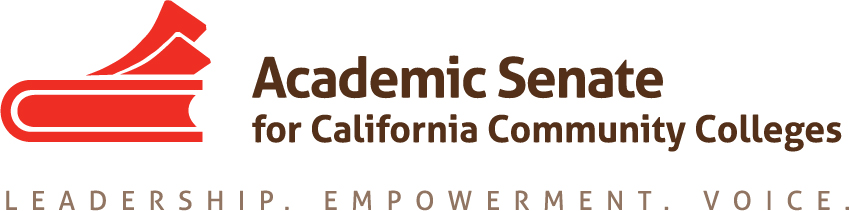 ONLINE EDUCATION COMMITTEEWednesday, August 26, 201510:00 AM – 3:00 PMGlendale College, Administration Room AD1211500 N. Verdugo Avenue, Glendale, CACCC Confer:  1-888-450-4821Participant Passcode: 141703http://www.cccconfer.org AGENDACall to OrderIntroductions and Note TakerApproval of the AgendaSet meeting times for remainder of yearPriorities for 2015-16Outstanding resolutions from last yearRole of ASCCC and Online Ed committee with PD organizations (@One, OEI, etc)Curriculum Regional ParticipationOnline Education Regionals (spring?)Innovations Institute ParticipationRostrum articlesPlenary activities Breakout topicsNew Resolutions?Accessibility Faculty Primacy OthersUpcoming EventsASCCC Area meetings October 23 and 24, locations vary.  Contact your area representatives.ASCCC Fall Plenary Session, November 5-7, Irvine Marriott Hotel.Curriculum Regionals, November 13-14, locations TBD.Information from committeeAdjournment